МУНИЦИПАЛЬНОЕ ОБРАЗОВАНИЕ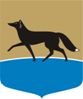 ГОРОДСКОЙ ОКРУГ ГОРОД СУРГУТДУМА ГОРОДА СУРГУТАРЕШЕНИЕПринято на заседании Думы 21 сентября 2017 года№ 143-VI ДГО внесении изменений в решение Думы города от 07.10.2009 
№ 604-IV ДГ «О Положении о порядке управления 
и распоряжения имуществом, находящимся в муниципальной собственности»В целях совершенствования порядка распоряжения имуществом, находящимся в муниципальной собственности, в соответствии со статьёй 35 Федерального закона от 06.10.2003 № 131-ФЗ «Об общих принципах организации местного самоуправления в Российской Федерации», статьёй 31 Устава муниципального образования городской округ город Сургут Ханты-Мансийского автономного округа – Югры Дума города РЕШИЛА:1. Внести в приложение к решению Думы города от 07.10.2009 
№ 604-IV ДГ «О Положении о порядке управления и распоряжения имуществом, находящимся в муниципальной собственности» (в редакции от 22.02.2017 № 74-VI ДГ) изменения согласно приложению.2. Администрации города привести свои муниципальные правовые акты в соответствие с настоящим решением.  Приложение  к решению Думы города  от 27.09.2017 № 143-VI ДГИзменения в приложение к решению Думы города от 07.10.2009 
№ 604-IV ДГ «О Положении о порядке управления и распоряжения имуществом, находящимся в муниципальной собственности»1. Часть 5 статьи 4 дополнить абзацем семнадцатым следующего содержания:«определяет перечень помещений, предоставляемых органами местного самоуправления для проведения встреч депутатов с избирателями».2. Абзац семнадцатый части 5 статьи 4 считать абзацем восемнадцатым.3. Часть 2 статьи 11 изложить в следующей редакции: «Условия и порядок передачи имущества муниципальной казны в аренду, безвозмездное пользование, залог, доверительное управление, распоряжение им иными способами регулируются действующим законодательством, настоящим Положением и иными муниципальными правовыми актами».4. Часть 3 статьи 11 изложить в следующей редакции:«Имущество, входящее в состав муниципальной казны, может быть передано в безвозмездное пользование органам местного самоуправления, государственным органам, государственным учреждениям, муниципальным учреждениям, финансируемым из местного бюджета.Иным юридическим и физическим лицам муниципальное имущество передаётся в безвозмездное пользование с целью поддержки социально ориентированных некоммерческих организаций в соответствии 
с муниципальной программой, в случаях и в порядке, предусмотренном федеральным законодательством и муниципальными правовыми актами.Муниципальное имущество может быть передано в безвозмездное пользование в иных случаях, установленных законодательством Российской Федерации».5. Часть 5 статьи 14 изложить в следующей редакции:«Заявления о предоставлении имущества в аренду без проведения процедуры торгов направляются в уполномоченное структурное подразделение Администрации города с приложением следующих документов:копии учредительных документов – для юридических лиц;копия свидетельства, выданного налоговым или регистрирующим органом, о государственной регистрации – для юридических лиц 
и индивидуальных предпринимателей;копия приказа (решения) или выписка из него о назначении руководителя – для юридических лиц;копия паспорта – для физических лиц.Одновременно с копиями документов заявитель представляет оригиналы документов для сверки».6. Приложение к решению дополнить статьёй 16.1 следующего содержания:«Статья 16.1. Предоставление помещений для проведения встреч депутатов с избирателями1. Помещения в зданиях, являющихся муниципальным имуществом, предоставляются во временное безвозмездное пользование для проведения встреч депутатов с избирателями.2. Условия предоставления указанных помещений во временное безвозмездное пользование устанавливаются Договором безвозмездного пользования муниципальным имуществом.3. Для заключения договора безвозмездного пользования муниципальным имуществом Дума города (далее – ссудополучатель) письменно обращается в Администрацию города.В обращении указывается адрес помещения, дата и время проведения встреч, фамилия, имя и отчество депутата, который будет проводить встречи в указанном помещении.4. Договор безвозмездного пользования заключается в порядке, предусмотренном частью 3 статьи 16 настоящего Положения.5. Срок рассмотрения обращений о предоставлении помещения во временное безвозмездное пользование составляет не более 15 рабочих дней с даты подачи заявления ссудополучателем.6. Право использования помещения, передаваемого во временное безвозмездное пользование, возникает у ссудополучателя с момента передачи муниципального имущества по передаточному акту.7. Расходы по коммунальному и эксплуатационному обслуживанию, противопожарному состоянию полученного во временное безвозмездное пользование муниципального имущества несёт ссудодатель.8. В целях проведения проверки целевого использования муниципального имущества, переданного во временное безвозмездное пользование, ссудодатель вправе создать комиссию».7. Абзац 1 части 3 статьи 24 изложить в следующей редакции:«Прогнозный план (программа) приватизации содержит перечень муниципальных унитарных предприятий, акций акционерных обществ, долей в уставных капиталах обществ с ограниченной ответственностью, иного муниципального имущества, которое планируется приватизировать 
в соответствующем году (годах). В прогнозном плане (программе) приватизации указываются: характеристика муниципального имущества, которое планируется приватизировать, и предполагаемые сроки приватизации».8. Часть 3 статьи 24 дополнить абзацем следующего содержания:«Муниципальное имущество, реализуемое на основании поступивших заявлений субъектов малого или среднего предпринимательства о реализации преимущественного права на приобретение арендуемого имущества 
в соответствии с Федеральным законом от 22.07.2008 № 159-ФЗ 
«Об особенностях отчуждения недвижимого имущества, находящегося 
в государственной собственности субъектов Российской Федерации или 
в муниципальной собственности и арендуемого субъектами малого и среднего предпринимательства, и о внесении изменений в отдельные законодательные акты Российской Федерации», не включается в прогнозный план (программу) приватизации муниципального имущества». 9. В части 4 статьи 24 слова «за три месяца» заменить словами «за семь месяцев».10. Часть 7 статьи 24 дополнить абзацем следующего содержания:«В отчёте отражается сумма поступивших в бюджет города доходов от приватизации муниципального имущества, включённого в прогнозный план (программу) приватизации муниципального имущества отчётного года, а также сумма доходов от приватизации муниципального имущества, не включённого в прогнозный план (программу) приватизации муниципального имущества и реализованного в соответствии с требованиями Федерального закона от 22.07.2008 № 159-ФЗ «Об особенностях отчуждения недвижимого имущества, находящегося в государственной собственности субъектов Российской Федерации или в муниципальной собственности 
и арендуемого субъектами малого и среднего предпринимательства, 
и о внесении изменений в отдельные законодательные акты Российской Федерации».Председатель Думы города_______________ Н.А. Красноярова«25» сентября 2017 г.Глава города______________ В.Н. Шувалов«27» сентября 2017 г.